Warszawa, 04 kwietnia 2023 r.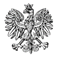 WPS-II.431.1.6.2023.SBPani Beata Puciłowska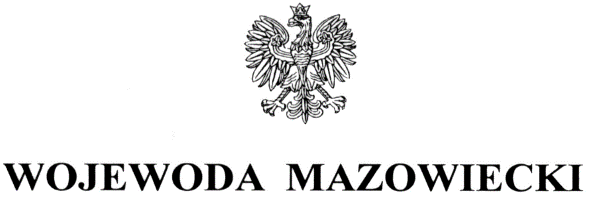 Kierownik placówkipn. Dom Seniora Całodobowy Marianna Puciłowskaul. Szkolna 1105-200 ZagościniecZALECENIA POKONTROLNEPodmiot prowadzący placówkę pn. Dom Seniora Całodobowy Marianna Puciłowska w miejscowości Zagościniec, przy ul. Szkolnej 11 – p. Marianna Puciłowska, ma zezwolenie na prowadzenie działalności gospodarczej w zakresie prowadzenia placówki zapewniającej całodobową opiekę osobom niepełnosprawnym, przewlekle chorych lub osobom w podeszłym wieku na czas nieokreślony, z liczbą 3 miejsc - decyzja Wojewody Mazowieckiego Nr 28/2019 z dnia 1 kwietnia 2019 r. Placówka jest wpisana do rejestru wojewody pod pozycją 173. Kierownikiem placówki jest p. Beata Puciłowska.Na podstawie art. 126 oraz art. 127 w związku z art. 22 pkt 10 ustawy z dnia 12 marca 2004 r. 
o pomocy społecznej (Dz. U. z 2021 r. poz. 2268, z późn.zm.) - zwanej dalej ustawą oraz rozporządzenia Ministra Rodziny i Polityki Społecznej z dnia 9 grudnia 2020 r. w sprawie nadzoru i kontroli w pomocy społecznej (Dz. U. z 2020 r. poz. 2285), inspektorzy Wydziału Polityki Społecznej Mazowieckiego Urzędu Wojewódzkiego w Warszawie, w dniu 10 lutego 2023 r. przeprowadzili kontrolę kompleksową w placówce pn. Dom Opieki Całodobowy Marianna Puciłowska, w zakresie sprawdzenia standardu usług socjalno-bytowych i przestrzegania praw osób przebywających w placówce zapewniającej całodobową opiekę osobom niepełnosprawnym, przewlekle chorym lub osobom w podeszłym wieku, a także zgodności zatrudnienia pracowników z wymaganymi kwalifikacjami w okresie objętym kontrolą. W trakcie kontroli stwierdzono, że placówka spełnia standard wynikający z ustawy w zakresie usług opiekuńczych i bytowych. Usługi na rzecz mieszkańców świadczone są przez zatrudniony personel. Uwzględniają stan zdrowia, sprawność fizyczną i intelektualną osób mieszkających w placówce, a także ich indywidualne potrzeby i możliwości. Podczas czynności kontrolnych nie zaobserwowano naruszeń praw mieszkańców, w tym prawa do godnego traktowania. Działalność skontrolowanej placówki oceniono pozytywnie.Szczegółowy opis i ocena skontrolowanej działalności, zostały przedstawione w protokole kontroli podpisanym bez zastrzeżeń 21 marca 2023 r. przez kierownika placówki.Wobec przedstawionej oceny dotyczącej funkcjonowania jednostki poddanej kontroli, odstąpiono od wydania zaleceń pokontrolnych.z up. WOJEWODY MAZOWIECKIEGO         	         Kinga Jura     Zastępca Dyrektora          Wydziału Polityki SpołecznejDo wiadomości:Dom Seniora Całodobowy Marianna Puciłowskaul. Szkolna 1105-200 Zagościniecaa.